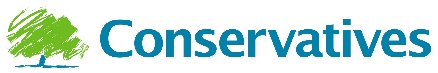                                                        Chichester Conservative AssociationAGENDAFor the 2019 Annual General MeetingOf theChichester Conservative AssociationOn Friday 29 March 2019 at 5 p.m.At Oaklands Pavilion, Chichester Rugby Club, Oaklands Park, off Wellington Rd, Chichester, PO19 6BBPresident’s opening remarksApologies for absenceTo approve the minutes of 2018 Annual General MeetingTo receive and adopt the Constituency ReportTo receive and adopt the certified accounts for 1 January to 31 December 2018To confirm the appointment of Trustees for the coming yearTo appoint an independent verifier for the 2019 accountsTo elect the Officers for 2019/20:PresidentChairmanDeputy Chairman Membership and FinanceDeputy Chairman PoliticalTreasurerOther officers To appoint a Data Protection Officer  To approve an update to the Association’s Rules    Any further items to be transacted under the Rules of the Association    To award the Agent’s and Shakerley cups and other awards   Address by Member of Parliament or Parliamentary CandidateChairman: Robert SearleChairman: Robert SearleChairman: Robert SearleChairman: Robert SearleEmail: Chairman@chichesterconservatives.com Email: Chairman@chichesterconservatives.com Email: Chairman@chichesterconservatives.com Email: Chairman@chichesterconservatives.com Organising Secretary: Julia HixsonOrganising Secretary: Julia HixsonOrganising Secretary: Julia HixsonOrganising Secretary: Julia HixsonEmail: office@chichesterconservatives.comEmail: office@chichesterconservatives.comEmail: office@chichesterconservatives.comEmail: office@chichesterconservatives.comwww.chichesterconservatives.comwww.chichesterconservatives.comwww.chichesterconservatives.comwww.chichesterconservatives.comTel: 01243 78351918th January 2019Tel: 01243 78351918th January 2019Tel: 01243 78351918th January 2019Tel: 01243 78351918th January 2019






 Mr Caelan Ellis39 Kingfisher DriveEMSWORTHPO10 8UZ






 Mr Caelan Ellis39 Kingfisher DriveEMSWORTHPO10 8UZDear MemberAGM of Chichester Conservative AssociationThis is to notify you that the AGM will be held at 5pm on Friday 29th March 2019 at Oaklands Pavilion, Chichester Rugby Club, Oaklands Park, off Wellington Rd, Chichester, PO19 6BB.  Gillian Keegan MP will be attending.Please contact us with any queries and to let us know if you will be attending the AGM.Yours sincerelyRobert SearleChairmanNB.  The AGM Agenda is attached to this email, and we would appreciate it if you would bring your membership card or the agenda with you to the AGM meeting as proof of identity.Dear MemberAGM of Chichester Conservative AssociationThis is to notify you that the AGM will be held at 5pm on Friday 29th March 2019 at Oaklands Pavilion, Chichester Rugby Club, Oaklands Park, off Wellington Rd, Chichester, PO19 6BB.  Gillian Keegan MP will be attending.Please contact us with any queries and to let us know if you will be attending the AGM.Yours sincerelyRobert SearleChairmanNB.  The AGM Agenda is attached to this email, and we would appreciate it if you would bring your membership card or the agenda with you to the AGM meeting as proof of identity.Dear MemberAGM of Chichester Conservative AssociationThis is to notify you that the AGM will be held at 5pm on Friday 29th March 2019 at Oaklands Pavilion, Chichester Rugby Club, Oaklands Park, off Wellington Rd, Chichester, PO19 6BB.  Gillian Keegan MP will be attending.Please contact us with any queries and to let us know if you will be attending the AGM.Yours sincerelyRobert SearleChairmanNB.  The AGM Agenda is attached to this email, and we would appreciate it if you would bring your membership card or the agenda with you to the AGM meeting as proof of identity.Dear MemberAGM of Chichester Conservative AssociationThis is to notify you that the AGM will be held at 5pm on Friday 29th March 2019 at Oaklands Pavilion, Chichester Rugby Club, Oaklands Park, off Wellington Rd, Chichester, PO19 6BB.  Gillian Keegan MP will be attending.Please contact us with any queries and to let us know if you will be attending the AGM.Yours sincerelyRobert SearleChairmanNB.  The AGM Agenda is attached to this email, and we would appreciate it if you would bring your membership card or the agenda with you to the AGM meeting as proof of identity.